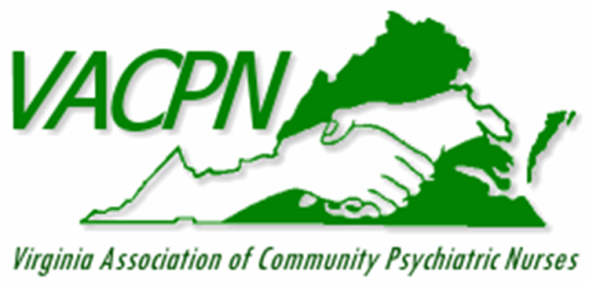 Conference Scholarship ApplicationName:  					Address: Agency: 				HPR Region:        Email:    				Phone Number: Nursing Degree: Specialty:  Adult 						              Inpatient ServicesChild & Family						MH Outpatient ServicesMed Clinic							PACTCrisis Stab Unit						Partial Day Treatment ProgramDetox							Psychosocial ProgramGroup Home/Residential Facility 	 			Substance Use ServicesID/DD Services						 ManagementBrief Personal Statement of interest: Criteria for scholarship:  New attendee to a VACPN Conference.  Must be a licensed nurse engaged in community nursing or student nurse. Must supply a letter of financial need of support from your respective employer or school of nursing.  Deadline for submission is six weeks prior to conference date.   You will be notified of approval or denial within one week of the submission deadline date.   Email application and letter to your HPR Regional Representative.For office Use:Date Received:				Approved              Denied: Amount Approved:  		Date Applicant Notified:  _________________________________________________Regional Representative SignatureEmail completed form to Treasurer and Social Media Specialist for Registration.